
Clerk to the Council : Cat Freston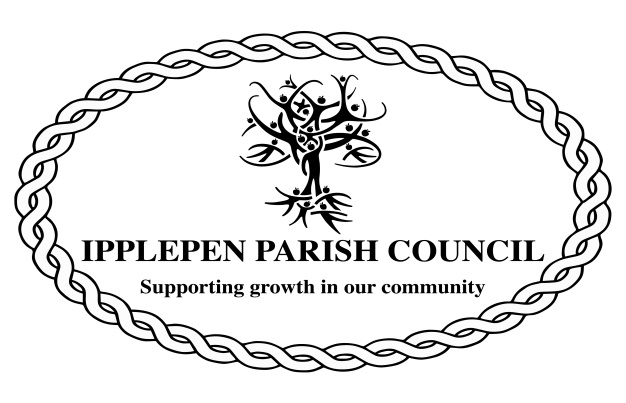 Swallows NestTownsend HillIpplepenTQ12 5RU(01803) 813250     Email:ipplepencouncil@btopenworld.com						AGENDAAGENDA FOR THE AMENITIES COMMITTEE MEETING OF IPPLEPEN PARISH COUNCIL ONTUESDAY 10TH DECEMBER 2019 AT THE MILLENNIUM CENTRE, IPPLEPENYou are hereby SUMMONED to attend the Meeting of the Council, which is to be held in the Millennium Centre on Tuesday 10th December 2019 at 19.00 for transacting the following business:1. The Chairman will open the Meeting and receive apologies.2. To declare any interests arising at this meeting and to consider any dispensation requests relating to this meeting.3. The Council will adjourn for the following items:Public Question Time: A period of 10 minutes will be allowed for members of the public to ask questions or make comment regarding the work of the Council or other items that affect Ipplepen4. The Council will convene to conduct the following business:a) Review of Amenities Budget Precept for 20/21b) DCC Urban Grass Cutting Agreement for 20/21c) Heating in Recreation Ground Toilet Blockd) AOB5. To note the date of the next meeting: Tuesday 14th January 2020. C.FrestonSigned: Parish Clerk 4th December 2019